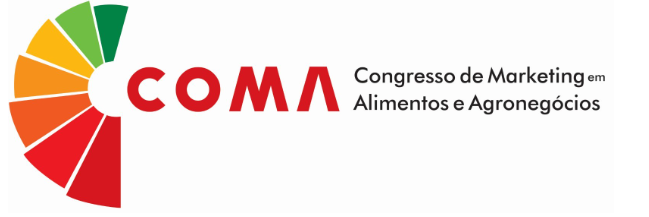 Ficha de Submissão de Trabalho Ficha de Submissão de Trabalho Ficha de Submissão de Trabalho Ficha de Submissão de Trabalho Dados do Primeiro Autor: Dados do Primeiro Autor: Dados do Primeiro Autor: Dados do Primeiro Autor: Título do Trabalho: Título do Trabalho: Título do Trabalho: Título do Trabalho: Nome do Autor:   Nome do Autor:   Nome do Autor:   Nome do Autor:   Profissão:  Instituição:  Instituição:  Instituição:  Cidade: Rio de Janeiro Cidade: Rio de Janeiro Estado:   Estado:   E-mail:   E-mail:   E-mail:   E-mail:   RG:                                                          RG:                                                          RG:                                                          RG:                                                          Dados do Orientador (se tiver):  Dados do Orientador (se tiver):  Dados do Orientador (se tiver):  Dados do Orientador (se tiver):  Nome do Orientador: Nome do Orientador: Nome do Orientador: Nome do Orientador: Instituição:  Instituição:  Instituição:  Instituição:  E-mail:  E-mail:  E-mail:  E-mail:  Dados dos Coautores: Dados dos Coautores: Dados dos Coautores: Dados dos Coautores: Nome do Coautor 1:  Nome do Coautor 1:  Nome do Coautor 1:   E-mail:  Instituição:  Instituição:  Instituição:  Telefone: Nome do Coautor 2:   Nome do Coautor 2:   Nome do Coautor 2:    E-mail:  Instituição:  Instituição:  Instituição:  Telefone:  Nome do Coautor 3:  Nome do Coautor 3:  Nome do Coautor 3:   E-mail:  Instituição:  Instituição:  Instituição:   Telefone:  Nome do Coautor 4: Nome do Coautor 4: Nome do Coautor 4: E-mail:  Instituição:  Instituição:  Instituição:  Telefone:  Apresentador: Apresentador: Apresentador: Apresentador: (  ) Autor 1  (  ) Coautor 1  (  ) Coautor 2  (  ) Coautor 3 (  ) Coautor 4  (  ) Outro____________ O MarkEsalq agradece o preenchimento da FICHA DE SUBMISSÃO DE TRABALHO. Porém, para efetuá-la, é necessário submeter* este formulário juntamente com o pôster no ato da inscrição.(  ) Autor 1  (  ) Coautor 1  (  ) Coautor 2  (  ) Coautor 3 (  ) Coautor 4  (  ) Outro____________ O MarkEsalq agradece o preenchimento da FICHA DE SUBMISSÃO DE TRABALHO. Porém, para efetuá-la, é necessário submeter* este formulário juntamente com o pôster no ato da inscrição.(  ) Autor 1  (  ) Coautor 1  (  ) Coautor 2  (  ) Coautor 3 (  ) Coautor 4  (  ) Outro____________ O MarkEsalq agradece o preenchimento da FICHA DE SUBMISSÃO DE TRABALHO. Porém, para efetuá-la, é necessário submeter* este formulário juntamente com o pôster no ato da inscrição.(  ) Autor 1  (  ) Coautor 1  (  ) Coautor 2  (  ) Coautor 3 (  ) Coautor 4  (  ) Outro____________ O MarkEsalq agradece o preenchimento da FICHA DE SUBMISSÃO DE TRABALHO. Porém, para efetuá-la, é necessário submeter* este formulário juntamente com o pôster no ato da inscrição. *Antes de enviar, por favor, confirmar se os nomes e dados estão corretos. A exatidão dos dados informados na ficha de inscrição é de inteira responsabilidade dos inscritos.  *Antes de enviar, por favor, confirmar se os nomes e dados estão corretos. A exatidão dos dados informados na ficha de inscrição é de inteira responsabilidade dos inscritos.  *Antes de enviar, por favor, confirmar se os nomes e dados estão corretos. A exatidão dos dados informados na ficha de inscrição é de inteira responsabilidade dos inscritos.  *Antes de enviar, por favor, confirmar se os nomes e dados estão corretos. A exatidão dos dados informados na ficha de inscrição é de inteira responsabilidade dos inscritos. 